Будем расматривать на примере Павельев Дмитрий Анатольевич у него в 77     3% скидкаВ 8-ке загрузилась его карта но она находится в том В том виде карт где он находится по идее вобще не должно быть ни одной карты , так как если карта  имеет контрагента , у нее автоматом есть скидка см рисунок. 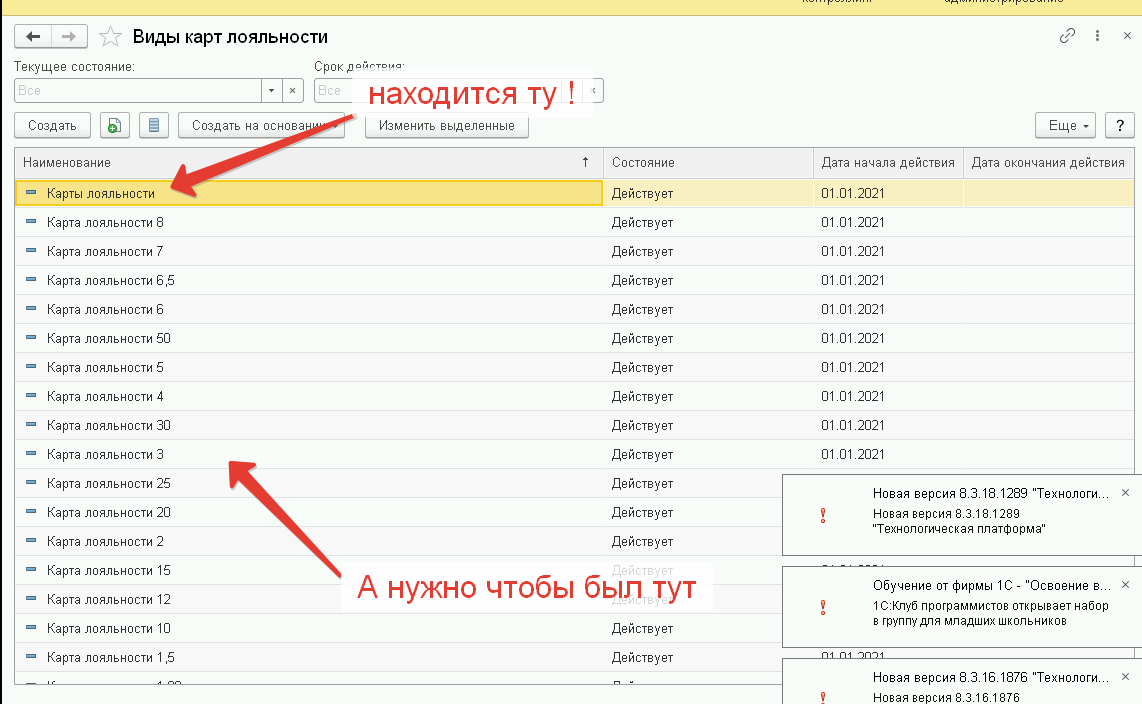 2. В скидках наценках почему-то нету соглашения контрагента с организацией ООО Маршл, хотя основной договор и единственные у него с ООО Маршл. 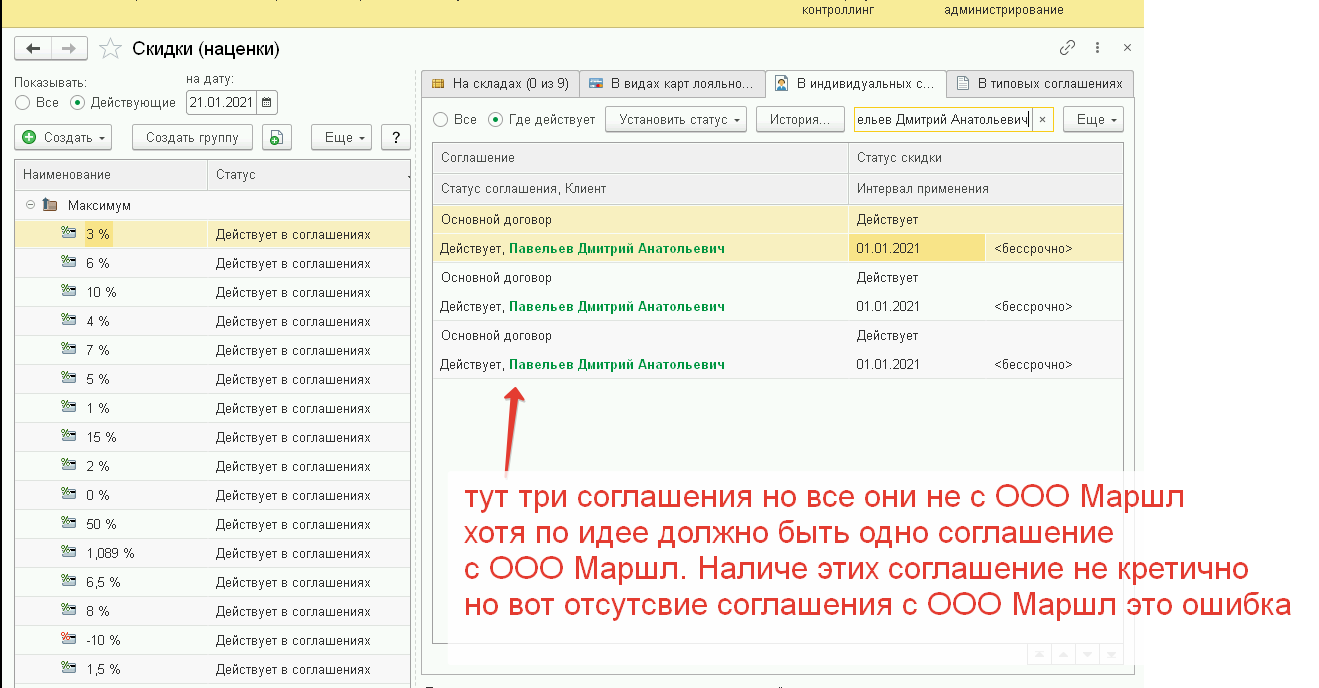 3. С этими картами  одна и таже проблема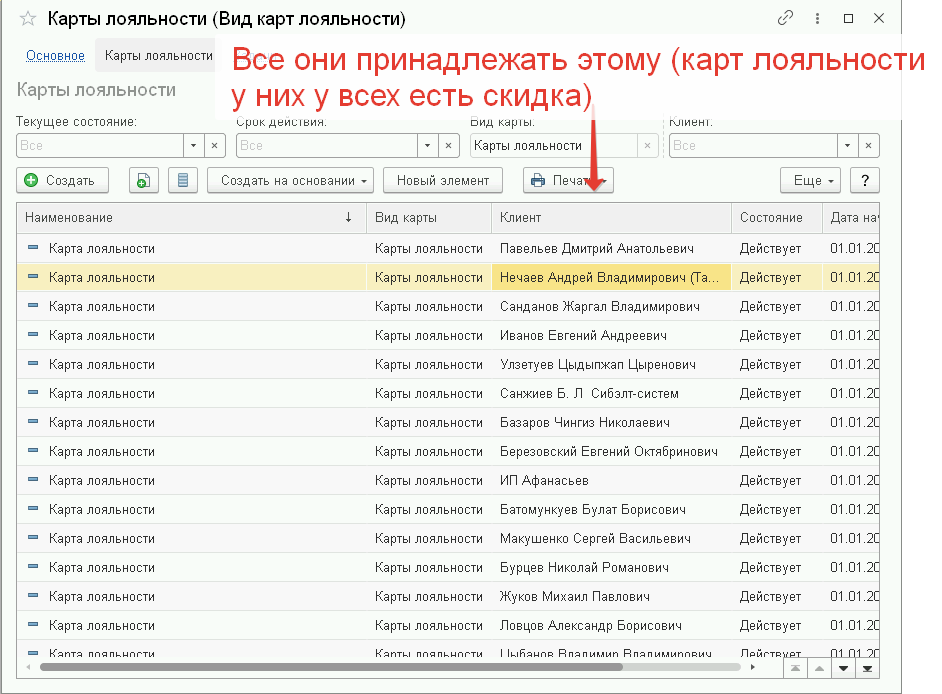 4. Изменить наименование карт лояльности : Наименование = Штрих код краты + Контрагнет